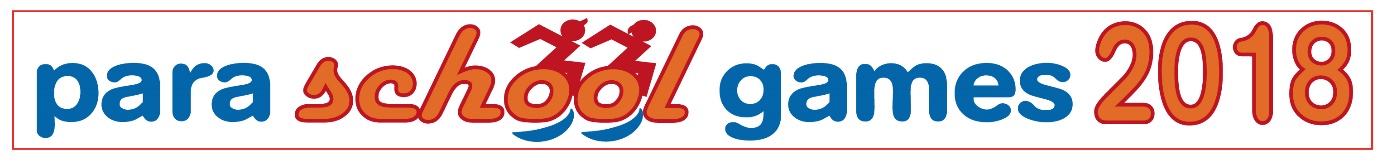 Ergebnisliste Showdown1. Platz:Markus Grünberger2. Platz:Natalie Schwarzinger3. Platz:Denis Sarin4. Platz:Marion König5.– 8. Platz:Maximilian Baier5.– 8. Platz:Luka Subasic5.– 8. Platz:Dilan Ulucan5.– 8. Platz:Elias Köstenberger9. – 18. Platz:Jaginder Gandhi9. – 18. Platz:Anel Waglechner9. – 18. Platz:Damla Sahin9. – 18. Platz:Xenia Zeiler9. – 18. Platz:Valentina Baier9. – 18. Platz:Alexander Schneider 9. – 18. Platz:Gloria Weisz9. – 18. Platz:Dimana Georgieva9. – 18. Platz:Hannes Brandstetter9. – 18. Platz:Lukas Eppinger